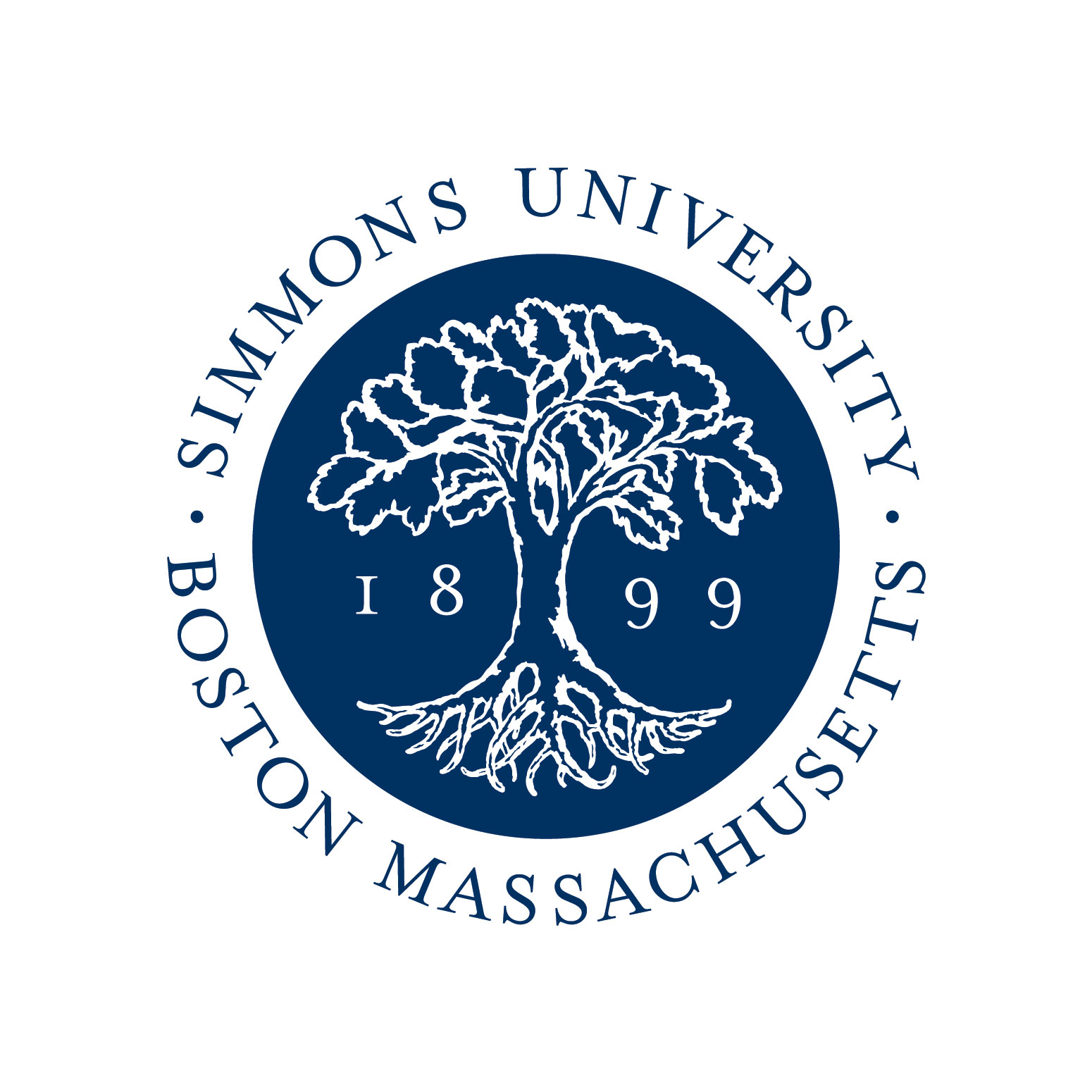 Faculty Professional Development Report FormName__________________________               Date of Report_________Department / Division / School ________________________College ________________________________Dates of Professional Development Leave______________________1.  Describe how you met the objectives described in your proposal? 2.  Please describe and explain any changes in your plan, objectives, or deliverables.3.  What did you accomplish and what products/deliverables did you develop?4.  How will the products/deliverables be shared or information disseminated?5.  Explain how your leave activities will benefit Simmons, your department, program and/or your students?6.  Additional information